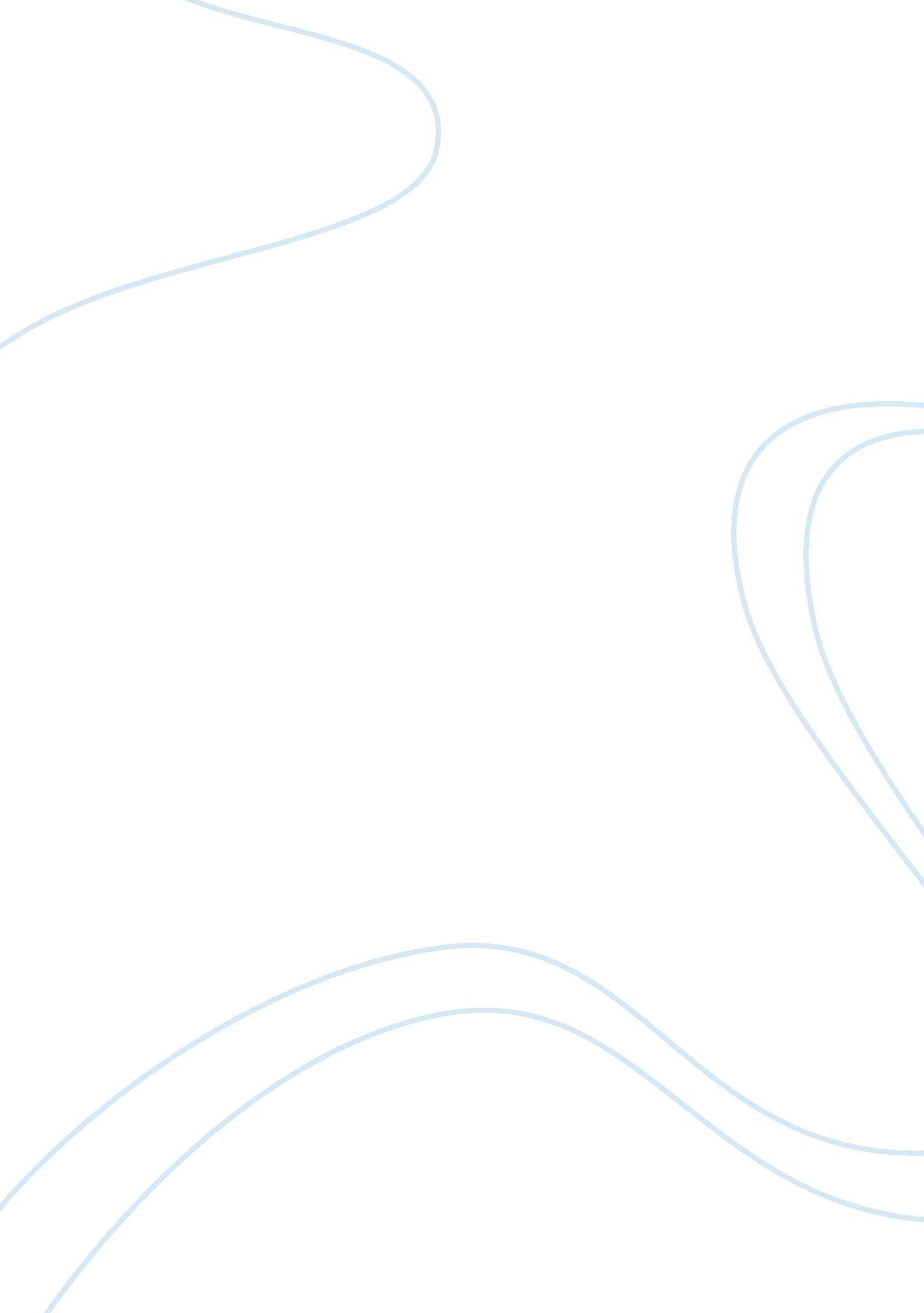 ModernismLiterature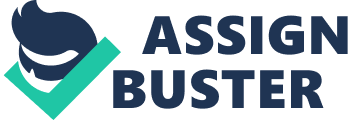 Modernism affiliation Modernism Modernism is an analytical movement that ascended from far-reaching and wide-scale alterations in western society in conjunction with cultural changes and trends in the early twentieth and late nineteenth centuries. Among the issues that molded modernism were the advancements of present industrial civilizations and the swift development of cities, trailed then by the fear of World War 1. Ayers, (2008), states that modernism also rebuked the inevitability of insight thinking, and various modernists rebuked religious belief. In general, modernism comprises of the creations and activities of those who felt the outdated forms of religious, sciences, social organizations, architecture, daily life activities, philosophy, religious faith and even literature, were turning out to be ill-fitted to their responsibilities and non-operational in the new political, social and economic environment of an evolving fully industrialized globe. 
According to Gasiorek & Boxall, (2008), Some analysts, define modernism as a way of thinking. Some or additional philosophically defined features like self-reference or self-consciousness run through all the authors in the disciplines and the arts. Most common, particularly in the west are those that view it as a progressive style of believing that asserts the authority of human beings to reshape, improve and create their environment. Through the assistance of technology, scientific knowledge or practical examinations. From this viewpoint, modernism stimulated the re-evaluation of every feature of presence, from philosophy to commerce, with the purpose of getting what was still pulling back progress, and replacing it with new ways of arriving at a similar end. 
Others concentrate on Modernism as an artistic self-examination. This amenities thought on particular responses to the usage of technology in the twentieth century, and negativistic and anti-technological features of the works of artists and diverse thinkers traversing from the mid-nineteenth century to the end of the 20th century. One of the aspects was in the creation of new artistic idioms and forms. In modern times music new methods comprised of asymmetrical rhythms, dissonance, shifting keys and atonality. The impression behind these inventions was that certain features of human skills were not apprehended completely by the current which was normally harmonic, melodic and tonal. The modernists thought that art must be capable of showing features of human conditions like loneliness, anguish, anger in a non-sanitized way, but in a way as disquieting as the emotion itself. In Elgar’s Third Symphony, the article is written in a conservative romantic expression and tries to explain that not all that is formed in the course of the modernist period can be considered as modernist. 
Conferring to Antliff, (2002), a remarkable feature of modernism is self-consciousness and reflexivity, which frequently steered to tests with form, together with the applications of methods that drew attention to the materials and processes used in creating a building, poem, and painting, among others. In this feature, art is more thoughtful and novelists are more conscious of the effects they are attaining. The novel “ Ulysses” by James Joyce, is the major illustration of a novel whose proceedings are actually activities of the mind, the purpose of which is to interpret as well as possible the weird paths of human consciousness. A whole viewpoint came into existence identified as the stream of consciousness. 
References 
Antliff, M. (2002). Fascism, modernism, and modernity. The Art Bulletin, 84, 148–169. 
Ayers, D. (2008). Modernism: A Short Introduction. Modernism: A Short Introduction (pp. 1–153). 
Gasiorek, A., & Boxall, P. (2008). Modernism and postmodernism. Year’s Work in Critical and Cultural Theory. 